Краткая презентация Программы	Возрастные и иные категории детей, на которых ориентирована Программа.Программа реализуется в группах общеразвивающей направленности, как программа психолого-педагогической поддержки, позитивной социализации и индивидуализации, развития личности детей дошкольного возраста и определяет комплекс основных характеристик дошкольного образования.Программа реализуется в течение всего периода пребывания детей в ДОО от одного года до прекращения образовательных отношений.	Программа ДОО опирается на Федеральную образовательную программу дошкольного образования (ФОП ДО), утвержденную Приказом Министерства просвещения Российской федерации №1028 от 25 ноября 2022г.Программа состоит из обязательной части и части, формируемой участниками образовательных отношений (далее по тексту выделена курсивом). Обе части являются взаимодополняющими и необходимыми с точки зрения реализации Стандарта:	Характеристика взаимодействия педагогического коллектива с семьями детей.Согласно п. 26.1 ФОП ДО, главными целями взаимодействия педагогического коллектива ДОО с семьями воспитанников дошкольного возраста являются:Обеспечение психолого-педагогической поддержки семьи и повышение компетентности родителей (законных представителей) в вопросах образования, охраны и укрепления здоровья детей младенческого, раннего и дошкольного возрастов.Обеспечение единства подходов к воспитанию и обучению детей в условиях ДОО и семьи; повышение воспитательного потенциала семьи.Согласно п. 26.3 ФОП ДО, достижение этих целей осуществляется через решение основных задач:информирование родителей (законных представителей) и общественности относительно целей ДО, общих для всего образовательного пространства Российской Федерации, о мерах господдержки семьям, имеющим детей дошкольного возраста, а также об образовательной программе, реализуемой в ДОО;просвещение родителей (законных представителей), повышение их правовой, психолого-педагогической компетентности в вопросах охраны и укрепления здоровья, развития и образования детей;способствование развитию ответственного и осознанного родительства как базовой основы благополучия семьи;построение взаимодействия в форме сотрудничества и установления партнёрских отношений с родителями (законными представителями) детей младенческого, раннего и дошкольного возраста для решения образовательных задач;вовлечение родителей (законных представителей) в образовательный процесс.Согласно п. 26.4 ФОП ДО, построение взаимодействия с родителями (законными представителями) придерживается следующих принципов:приоритет семьи в воспитании, обучении и развитии ребёнка: в соответствии с Законом об образовании у родителей (законных представителей) воспитанников не только есть преимущественное право на обучение и воспитание детей, но именно они обязаны заложить основы физического, нравственного и интеллектуального развития личности ребёнка;открытость: для родителей (законных представителей) доступна актуальная информация об особенностях пребывания ребёнка в группе; каждому из родителей (законных представителей) предоставлен свободный доступ в ДОО; между педагогами и родителями (законными представителями) обеспечен обмен информацией об особенностях развития ребёнка в ДОО и семье;взаимное доверие, уважение и доброжелательность во взаимоотношениях педагогов и родителей (законных представителей): при взаимодействии педагоги придерживаются этики и культурных правил общения, проявляют позитивный настрой на общение и сотрудничество с родителями (законными представителями); этично и разумно используют полученную информацию как со стороны педагогов, так и со стороны родителей (законных представителей) в интересах детей;индивидуально-дифференцированный подход к каждой семье: при взаимодействии учитываются особенности семейного воспитания, потребности родителей (законных представителей) в отношении образования ребёнка, отношение к педагогу и ДОО, проводимым мероприятиям; обеспечена возможность включения родителей (законных представителей) в совместное решение образовательных задач;возрастосообразность: при планировании и осуществлении взаимодействия учитываются особенности и характер отношений ребёнка с родителями (законными представителями), прежде всего, с матерью (преимущественно для детей младенческого и раннего возраста), обусловленные возрастными особенностями развития детей.	Согласно п. 26.5 ФОП ДО, деятельность педагогического коллектива ДОО по построению взаимодействия с родителями (законными представителями) обучающихся осуществляется по нескольким направлениям:Решение основных задач взаимодействия с родителями (законными представителями) по направлениям деятельности реализуются в разных формах (групповых и (или) индивидуальных) посредством различных методов, приемов и способов взаимодействия с родителями (законными представителями):Общий стиль профессиональной деятельности педагогических работников ДОО в работе с родителями (законными представителями) воспитанников фиксирует кодекс организационной культуры.Кодекс организационной культуры по взаимодействию с родителями (законными представителями) предполагает: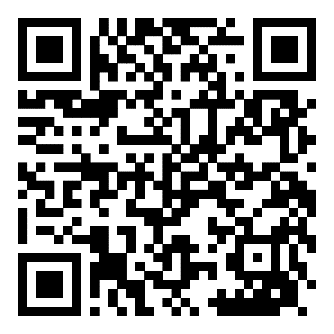 ФОП ДО реализуется педагогическими работниками ДОО во всех помещениях и на территории ДОО, со всеми детьми ДОО. Составляет, примерно 80% от общего объема Программы.ГруппыОбязательная частьЧасть, формируемая участниками образовательных отношенийСоотношение частей Программы, %Группы раннего возраста (1,5-3 года)ФОП ДО – утверждена Приказом Министерства просвещения Российской федерации №1028 от 25 ноября 2022г.Реализуется педагогическими работниками ДОО во всех помещениях и на территории детского сада, со всеми детьми ДООПарциальная программа «Цветные ладошки» (авт. И.А.Лыкова) дополняет содержание образовательной области «Художественно-эстетическое развитие». Программа реализуется воспитателями групп первой и второй младшей группы в групповых помещениях, на всей территории, с детьми 2-3 лет ДОО80/20Вторая младшая группа (3-4 года)Средняя группа (4-5 лет)Старшая группа (5-6 лет)Подготовительная к школе группа (6-7 лет)ФОП ДО – утверждена Приказом Министерства просвещения Российской федерации №1028 от 25 ноября 2022г.Реализуется педагогическими работниками ДОО во всех помещениях и на территории детского сада, со всеми детьми ДООПарциальная программа раннего физического развития детей дошкольного возраста (авт. Р.Н.Терехина, Е.Н.Медведева, О.А.Двейрина, С.И.Петров, В.С.Терехин, В.В.Кожевникова) дополняет содержание образовательной области «Физическое развитие». Программа реализуется воспитателями, инструктором по физической культуре, музыкальным руководителем в групповых помещениях, в музыкальном и физкультурном зале, на всей территории, с детьми 3-7 лет ДОО.80/20Диагностико -аналитическоеПросветительскоеКонсультационноеполучение и анализ данных: 1) о семье, её запросах в отношении охраны здоровья и развития ребёнка; 2) об уровне психолого-педагогической компетентности родителей (законных представителей);планирование работы с семьей с учётом результатов проведенного анализа; согласование воспитательных задач.просвещение родителей (законных представителей) по вопросам: 1) особенностей психофизиологического и психического развития детей младенческого, раннего и дошкольного возрастов; 2) выбора эффективных методов обучения и воспитания детей определенного возраста; ознакомление с актуальной информацией о государственной политике в области ДО, включая информирование о мерах господдержки семьям с детьми дошкольного возраста; информирование 1) об особенностях реализуемой в ДОО образовательной программы; 2) условиях пребывания ребёнка в группе ДОО; 3) содержании и методах образовательной работы с детьми.консультирование родителей (законных представителей) по вопросам:1) их взаимодействия с ребёнком, 2) преодоления возникающих проблем воспитания и обучения детей, в том числе с ООП в условиях семьи; 3) особенностей поведения и взаимодействия ребёнка со сверстниками и педагогом; 4) возникающих проблемных ситуациях; 5) способам воспитания и построения продуктивного взаимодействия с детьми младенческого, раннего и дошкольного возрастов; 6) способам организации и участия в детских деятельностях, образовательном процессе и т.д.ЗАДАЧИНАПРАВЛЕНИЯДиагностико-аналитическое направлениеПросветительское и консультационное направлениеИнформирование родителейпульс-опросы;анкетирование;«почтовый ящик»;педагогические беседы с родителями (законными представителями); неделя открытых дверей;открытые просмотры занятий и других видов деятельности детей.групповые родительские собрания;круглые столы;родительские лектории;семинары- практикумы;тренинги и ролевые игры;консультации;клуб выходного дня;педагогические гостиные;информационные стенды; папки- передвижки для родителей (законных представителей); библиотечно-информационный центр для родителей (законных представителей);сайт ДОО, социальные группы в сети Интернет; фотографии, выставки детских работ, совместных работ родителей (законных представителей) и детей;совместные праздники и вечера;семейные спортивные и тематические мероприятия;тематические досуги, знакомство с семейными традициями.Просвещение родителейпульс-опросы;анкетирование;«почтовый ящик»;педагогические беседы с родителями (законными представителями); неделя открытых дверей;открытые просмотры занятий и других видов деятельности детей.групповые родительские собрания;круглые столы;родительские лектории;семинары- практикумы;тренинги и ролевые игры;консультации;клуб выходного дня;педагогические гостиные;информационные стенды; папки- передвижки для родителей (законных представителей); библиотечно-информационный центр для родителей (законных представителей);сайт ДОО, социальные группы в сети Интернет; фотографии, выставки детских работ, совместных работ родителей (законных представителей) и детей;совместные праздники и вечера;семейные спортивные и тематические мероприятия;тематические досуги, знакомство с семейными традициями.Ответственное и осознанное родительствопульс-опросы;анкетирование;«почтовый ящик»;педагогические беседы с родителями (законными представителями); неделя открытых дверей;открытые просмотры занятий и других видов деятельности детей.групповые родительские собрания;круглые столы;родительские лектории;семинары- практикумы;тренинги и ролевые игры;консультации;клуб выходного дня;педагогические гостиные;информационные стенды; папки- передвижки для родителей (законных представителей); библиотечно-информационный центр для родителей (законных представителей);сайт ДОО, социальные группы в сети Интернет; фотографии, выставки детских работ, совместных работ родителей (законных представителей) и детей;совместные праздники и вечера;семейные спортивные и тематические мероприятия;тематические досуги, знакомство с семейными традициями.Сотрудничество и установления партнёрских отношенийпульс-опросы;анкетирование;«почтовый ящик»;педагогические беседы с родителями (законными представителями); неделя открытых дверей;открытые просмотры занятий и других видов деятельности детей.групповые родительские собрания;круглые столы;родительские лектории;семинары- практикумы;тренинги и ролевые игры;консультации;клуб выходного дня;педагогические гостиные;информационные стенды; папки- передвижки для родителей (законных представителей); библиотечно-информационный центр для родителей (законных представителей);сайт ДОО, социальные группы в сети Интернет; фотографии, выставки детских работ, совместных работ родителей (законных представителей) и детей;совместные праздники и вечера;семейные спортивные и тематические мероприятия;тематические досуги, знакомство с семейными традициями.Вовлечение родителей в образовательный процесспульс-опросы;анкетирование;«почтовый ящик»;педагогические беседы с родителями (законными представителями); неделя открытых дверей;открытые просмотры занятий и других видов деятельности детей.групповые родительские собрания;круглые столы;родительские лектории;семинары- практикумы;тренинги и ролевые игры;консультации;клуб выходного дня;педагогические гостиные;информационные стенды; папки- передвижки для родителей (законных представителей); библиотечно-информационный центр для родителей (законных представителей);сайт ДОО, социальные группы в сети Интернет; фотографии, выставки детских работ, совместных работ родителей (законных представителей) и детей;совместные праздники и вечера;семейные спортивные и тематические мероприятия;тематические досуги, знакомство с семейными традициями.Ключевые ценностиСпецифические ценностиНорма/правила поведенияУважениеУважая родителей воспитанников, мы формируем уважение к себе!Во взаимоотношениях с семьёй сотрудники проявляют корректность и внимательность в общении, терпимость и уважение к культурным и иным особенностям различных этнических, социальных групп и конфессий.Профессионализм Взаимоотношения сотрудников с родителями не вызывают у последних сомнений в их компетентности. Сотрудники осуществляют дифференцированный подход, учитывая социальный статус, микроклимат семьи, родительские запросы, степень заинтересованности родителей деятельностью ДОО.Сотрудничество и взаимопомощьВоспитательные функции семьи и ДОО различны, но для всестороннего развития ребёнка необходимо их взаимодействие.Сотрудники демонстрируют заинтересованность в удовлетворении потребностей семьи в развитии ребенка и - искреннее желание помочь.Ориентированность на потребности родителейСложных родителей не бывает, бывают неподготовленные сотрудники.Действия родителей в проблемных ситуациях не обсуждаются и не осу-ждаются, вырабатываются способы конструктивного решения проблем.ИнициативностьМы не бездействуем, ожидая перемены обстоятельств и пассивно выжидая, что все решится само собой.Сотрудники не поддаются отрица-тельным эмоциям, а сами выходят на контакт с законными представите-лями, когда затрагиваются интересы воспитанников и/или родителей.Соблюдение традицийСовместные мероприятия сближают родителей, детей, сотрудников.Сотрудники прилагают максимум усилий для вовлечения родителей в мероприятия ДОО. 